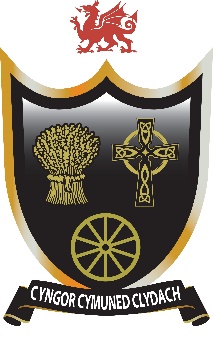 				CLYDACH COMMUNITY COUNCIL				HALLS HIRE POLICY (TERMS OF HIRE)These terms and conditions are binding upon any person, club, 
society or organisation hiring any part of Vardre or Graigfelen Hall. Council - refers to Clydach Community Council and authorised staff and 
councillors of the Council. Hirer - refers to the individual person or assumed representative of the club, 
society or organisation hiring any part of the premises. Please note: The hirer shall leave the premises as they found them in a clean and tidy manner. 1. Applications Bookings will only be accepted following receipt of a signed hiring application form. The person signing the application form 
shall, for the purposes of these terms and conditions be deemed to be the hirer. No transfer of bookings or sub-bookings will 
be allowed. The room may, at the Council's discretion, be booked for a single event more than one year in advance, subject 
to the strict understanding that the scale of charges at the date of the function will apply unless payment is made in full at the 
time of the booking. Bookings for a series of meetings or events would not normally be accepted for a period exceeding 12 
months. The facilities may only be used for the purposes and period stated on the application form, unless the hirer has 
obtained the prior written consent of the Council. On payment of any agreed deposit and a copy of this signed form by both 
parties the booking will be deemed as confirmed. 2. Payment of charges The room is let in accordance with the scale of charges drawn up by the Council. The Council reserves the right to vary 
these as they see fit. Details of the fees are available on request. The hirer shall be liable for any additional expense 
incurred by the Council if the event or function overruns the pre-arranged period of hire. a) Single events - on receipt of a signed hiring application an invoice will be issued which should be paid in full by 14 days 
after the date of the invoice. b) Period bookings - in the case of block bookings, the full amount for a minimum of four weeks must be paid in advance on 
a period agreed at the time of the booking. 3. Cancellations The Council reserves the right to refuse any bookings without explanation and to cancel any booking on reasonable 
grounds. In the event that the Council cancels a booking, it will do so in writing and either refund all fees paid before the 
event or offer alternative dates. The Council shall not be liable for any loss sustained by the hirer as a result of any such 
cancellation. Cancellations by the hirer should be notified to the Council in writing. If the hirer cancels a booking within two 
weeks of the hire date, the full fee will become due. In the event of the property or any part thereof being rendered unfit for 
use for which it has been hired, the Council shall not be liable to the hirer for any resulting loss or damage whatsoever. 4. Limits of accommodation The number admitted to the Vardre Main Hall must not exceed __ and to the Graigfelen Hall must not exceed __. The precise 
number of persons attending an event will be at the Council's discretion after discussion with the hirer. The hirer shall be 
responsible for ensuring that the limitations agreed with the Council are observed. 5. Rights This hiring agreement constitutes permission to use the premises for the stated reason for hire and confers no tenancy or 
other right of occupation on the hirer. 6. Supervision The hirer shall, during the period of the hire, be responsible for supervision of the premises, the fabric and the contents, and 
take all reasonable care in avoiding damage to any equipment or part of the premises. 7. Use of the premises The hirer shall not use the premises for any purpose other than that described in the hiring agreement and shall not sub-hire 
or use the premises or allow the premises to be used for any unlawful purpose. 8. Entry of officials The hirer shall reasonably allow any authorised officer of the Council access to the premises. 9. Catering The provision of all food and refreshments will be as agreed with the Council at the time of the booking. The hirer will be 
responsible for ensuring that his or her guests comply with this. Furthermore, the hirer shall, if preparing, serving or selling 
food, observe all relevant food health and hygiene legislation, guidance and regulations. 10. Children 'Children's entertainment' is entertainment specifically organised for persons under the age of eighteen. Children's 
entertainment may only be held with the written consent of the Council. At least one adult must be in attendance at a 
children's entertainment function for every 10 children attending. The hirer shall ensure that any activities for children under 
eight years of age comply with the provisions of The Children Act 1989 and that only fit and proper persons have access to 
the children. 11. Damage to premises or equipment The hirer shall be liable on demand for any damage to the premises of the fixtures, fittings, furniture and any equipment or 
articles provided within the centre and caused by his or her use of the premises. The cost of restoring the premises, the 
fixtures, fittings, furniture and any equipment or articles provided within the centre to their original condition shall be 
assessed by the Council whose decision is final. No screws or nails shall be driven into walls, floors or ceilings of the 
premises, fixtures and fittings. The hirer shall leave the premises in a clean and tidy manner. In the event of damage 
payment for costs of repair or replacement will be incurred by the hirer. 12. Injury to persons and damage to property The Council and its servants or agents will not be held responsible for any damage or loss of goods, property or equipment 
or for personal injury (except in the case of negligence by the Council) on the Council's premises or land, howsoever 
caused. The hirer shall indemnify the Council, its servants or agents against any claims, which may be made in respect 
thereof. Any accident must be reported to the Council as soon as possible after its occurrence, but in any event, prior to 
departing from the premises which in the event of a late departure may be made by leaving a message on the Council's 
voice mail system. The hirer is responsible for their own risk assessment in the use of the hired premises. 13. Decorations and fixings No decorations, flags, emblems, posters or any other loose articles may be fixed to walls, floors, ceilings, fixtures or fittings 
without the written consent of the Council. 14. Removal of equipment The hirer and/or contractors or others engaged by the hirer to supply decorations, fittings or other facilities will be required to 
remove and clear away all articles belonging to them by the end of the hire period. All reasonable instructions given on 
behalf of the Council by its authorised officers shall be observed. 15. Lighting and other electrical equipment No additions or alterations to the lighting, loud speakers, microphones or other electrical arrangements may be made without 
the written consent of the Council. Pyrotechnics of any sort must not be used without the written consent of the Council. No 
electrical apparatus may be brought on to the premises without the written consent of the Council who must be satisfied that 
the equipment has been checked for safety and is to be used in a safe manner. 16. Fire safety Smoking is not allowed in any part of the building. The hirer shall ensure that there is no interference whatsoever during the 
period of hire with fire extinguishers or any other fire fighting equipment except in the case of an emergency. The hirer must 
not interfere with fire doors and doors fitted with automatic closures. The hirer shall keep every corridor, passage and exit of 
the premises clear of obstruction and ready for use in an emergency. Materials used in the construction of items or costumes 
or other apparatus brought on to the premises by the hirer, should be treated and maintained in a fire retardant condition in 
accordance with current regulations. 17. First Aid The hirer will be responsible for any incident that requires first aid. A defibrillator is available in the foyer of Vardre Hall. 18. Insurance The hirer may be required to provide evidence of appropriate public liability insurance. The hirer shall not do, or permit to be 
done, anything which, in the opinion of the Council, is not covered by its policy or policies of insurance in relation to the use 
of the premises or which will cause any increased or extra premium to be payable, without the written consent of the 
Council. Fees may be increased and additional conditions imposed if required by the Council's insurers in respect of 
additional risks. The hirer shall indemnify the Council for the cost of repair of any damage done to any part of the property 
including the curtilage thereof and in respect of the contents, which may occur during the period of the hire or as a result of 
the hire. 19. Liability Under no circumstances will the Council accept responsibility in respect of any loss or damage (other than death or personal 
injury) which may be incurred by or be done or happen to the hirer or any person in their employ or any other persons 
attending the event or any persons entering the premises by reason of attending the event associated with the use of the 
property by the hirer. Any third party introduced into the property by the hirer must have their own public liability insurance. 20. Advertising No advertising material shall be exhibited within the curtilage of the premises without first being submitted to and approved 
by the Council. All correspondence, posters and other publicity should refer to the venue as follows: Clydach Community Hall, Vardre Road, Clydach, SA6 5LP21. Fly posting Fly posting is illegal. Anyone found distributing advertising posters and leaflets illegally will have their booking terminated 
immediately and all fees paid shall be retained. 22. Animals With the exception of guide dogs or other animal providing assistance to those less able, no animals shall be allowed to 
enter the premises without the Council's permission. 23. Disorderly or dangerous conduct Any booking which, in the opinion of the Council, may be contrary to decency or good manners or likely to lead to disorder 
may be cancelled forthwith on written notice to the hirer. The hirer shall not allow any disorderly, dangerous or improper 
conduct, or conduct which may endanger equipment, fixtures or fittings provided within the centre, during the course of the 
hiring. The Council may order the immediate, total or partial, clearance of the premises, if it considers such action to be 
necessary. The hirer shall be liable for any extra expense that the Council may incur by engaging police officers to preserve 
law and order. 24. Car parking The Council does not have any responsibility for car parks. These are owned and operated by the City and County of Swansea. All parking will be entirely at the owner's risk and the Council will not accept responsibility for any loss or damage 
however caused except where arising from the Council's negligence. The hirer shall ensure that all vehicles are parked so 
that no exit or carriageway is obstructed. 25. Licensing The hirer shall strictly observe and comply with all conditions of music, Singing and dancing and/or stage play licences 
issued by the local licensing authority in respect of the premises. A copy of such conditions can be inspected during normal 
office hours on request. No sweep stake, gambling, raffle or other form of lottery shall be promoted, conducted or held on 
the premises, except such lottery as is deemed lawful by virtue of any enactment relating to gambling, betting and lotteries, 
or any raffle for which the Council has given prior written approval and the relevant licence or permit has been obtained. 26. Alcohol In accordance with the Licensing Act 2003, no alcohol shall be sold on the premises without the agreement of the Council. If 
alcohol is to be sold on the premises the hirer must seek written permission from the council, and apply for a temporary event notice. Failure to do this will result in cancellation of the hiring without any compensation. 27. Infringement of copyright The hirer shall not use the premises for the performance in public of any dramatic musical work or for the delivery in public of 
any lecture in which copyright subsists without the consent of the owner of the said copyright, or in any other manner infringe 
any subsistinq copyright. The hirer shall indemnify the Council against infringement of copyright occurring during the period 
of hire. 28. Broadcasting The hirer shall not grant sound or television broadcasting or filming rights without the prior written consent of the Council. If 
such consent is given, the Council reserves the right to be party to any negotiations as to the terms and conditions of any 
agreement to share any income and publicity derived there from. 29. Photographs No camera or other photographic equipment may be brought on to the premises for commercial purposes without the 
Council's prior written consent. 30. Compliance with conditions In the event of the refusal to comply with these conditions or any reasonable instructions given by the Council and its 
authorised officers, the hirer and any persons attending the functions may be excluded from the premises. The hirer will 
remain liable in respect of the hire charges as herein contained. 31. Complaints Any complaint connected with the hire of the premises should be made to the Council within seven days of the function. The 
Council reserves the right to amend or vary these conditions or impose additional conditions without notice.